Як забезпечити безпеку дітей в мережі ІнтернетПропонуємо декілька рекомендацій, які слід взяти до уваги:розміщуйте комп’ютери з Internet-з’єднанням поза межами кімнати Вашої дитини;поговоріть зі своїми дітьми про друзів, з яким вони спілкуються в он-лайні, довідайтесь як вони проводять дозвілля і чим захоплюються; цікавтесь які веб сайти вони відвідують та з ким розмовляють;вивчіть програми, які фільтрують отримання інформації з мережі Інтернет, наприклад, Батьківський контроль в Windows*;наполягайте на тому, щоб Ваші діти ніколи не погоджувалися зустрічатися зі своїм он-лайновим другом без Вашого відома;навчіть своїх дітей ніколи не надавати особисту інформацію про себе та свою родину електронною поштою та в різних реєстраційних формах, які пропонуються власниками сайтів;контролюйте інформацію, яку завантажує дитина (фільми, музику, ігри, тощо);цікавтесь чи не відвідують діти сайти з агресивним змістом;навчіть своїх дітей відповідальному та етичному поводженню в он-лайні. Вони не повинні використовувати Інтернет мережу для розповсюдження пліток, погроз іншим та хуліганських дій;переконайтеся, що діти консультуються з Вами, щодо будь-яких фінансових операції, здійснюючи замовлення, купівлю або продаж через Інтернет мережу;інформуйте дітей стосовно потенційного ризику під час їх участі у будь-яких іграх та розвагах;розмовляйте як з рівним партнером, демонструючи свою турботу про суспільну мораль.Використовуючи ці рекомендації, Ви маєте нагоду максимально захистити дитину від негативного впливу всесвітньої мережі Інтернет. Але пам’ятайте, Інтернет, це не тільки осередок розпусти та жорстокості, але й найбагатша в світі бібліотека знань, розваг, спілкування та інших корисних речей. Ви повинні навчити свою дитину правильно користуватися цим невичерпним джерелом інформації. Та найголовніше, дитина повинна розуміти, що Ви не позбавляєте її вільного доступу до комп’ютера, а насамперед, оберігаєте. Дитина повинна Вам довіряти.Будьте уважні. ПВК “Редан”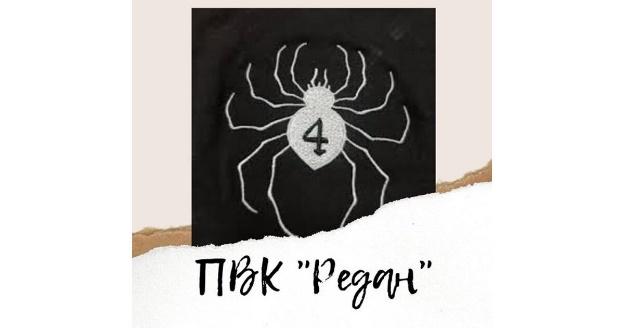 В Україні зафіксовано молодіжний рух ПВК «Редан», натхненна популярним японським підлітковим Аніме Hunter x Hunter, де було одноіменне бандитське угрупування. Його члени носять чорний вільний одяг із зображеннями павука з цифрою, часто 4. Є припущення, що в аніме під цим числом в організації завжди були зрадники чи шпигуни. Можливо, таким чином учасники ПВК «Редан» хотіли передати свої деструктивні наміри. Вони називають себе “павучками”, збираються у великі групи і влаштовують масові бійки з національними меншинами, представниками інших субкультур, з іншими підлітками.ПВК “Редан” – це агресивна молодіжна субкультура, яка займається масовими бійками в торгових центрах, людних місцях, площах, центральних частинах міста. Організатори створюють телеграм-канали, вибудовують високий рівень довіри та закликають молодих людей брати участь у загальних завданнях. Планують усе чітко: розподіл на групи, точки зборів кожної, інформатори на місцях. Об‘єкти впливу – неповнолітні, бо на них маніпулятивними діями можна легко впливати.Підлітковий вік – це період прагнення до пізнання, до чогось нового, жага до самоствердження, вік кипучої активності, ініціативності, енергії, спраги діяльності. Цей період називають перехідним, бо відбувається перехід від дитинства до юності, від незрілості до зрілості. Ця особливість проявляється в фізичному, розумовому, моральному, соціальному та духовному розвитку особистості.Основні психологічні потреби підлітка:прагнення до спілкування з однолітками;прагнення до самостійності і незалежності;емансипації від дорослих;до визнання своїх прав з боку інших людей.Чому ПВК "Редан" набуває популярності? У країні йде війна, в якій беруть участь дорослі, але в дітей також накопичується напруга, яка має знайти вихід. Бійка – це древній спосіб виплюснути агресію.Сучасне покоління дітей – це покоління, в якого дуже мало тілесного відреагування на агресію чи вираження чоловічих якостей.Зараз діти не б'ються, не грають в тілесні ігри – м'яча, козаків-розбійників та інші. Це все задіяння чоловічого єства. Зараз цього немає, тому агресивні дії та субкультури виникли на вимогу. Звичайно, діти сидять у гаджетах, де також є ігри, в яких виражається насилля, але фізичного виходу цій емоції немає.Як батькам розпізнати, що дитина потрапила до субкультури?Дитина, яка потрапила в субкультуру, часто починає мати дивний вигляд та закривається від спілкування з батьками. Не хоче розповідати, з ким спілкується, адже розуміє, що це підлягає осуду. Інколи дитина мимоволі говорить якісь дивні філософські сентенції. До прикладу, "всі ми помремо", "смерть – це добре". У дитни змінюється поведінка, присутні коливанння настрою. Ці фактори мають насторожити батьків. Підлітки досить імпульсивні і якимось чином викажуть свою приналежність до тієї чи іншої субкультури.Що можуть зробити батьки?   Субкультури входять у життя дитини в середньому і старшому підлітковому віці, коли йде активна сепарація від родини. Тому найбільш результативними є дії батьків на ранній стадії дорослішання дитини: Батькам слід звернути увагу на те, чи приймають їхню дитину в різних колективах. Часто до різних субкультур потрапляють діти, яких не приймають у інших групах.Батькам потрібно тримати контроль. Якщо вони бачать, що підліток потрапив під вплив, є ризикована поведінка або дитина робить протиправні дії – треба діяти рішуче.Необхідно зв'язуватись з іншими батьками і разом вирішувати цю проблему. Незважаючи ні на що, батьки повинні показувати дитині, що вони її люблять і приймають. Навіть, якщо щось не подобається, потрібно тримати зв'язок з дитиною. Слухати, про що вона говорить. Іноді варто перечекати, якщо ситуація не потребує втручання: дитина пофарбувала волосся чи змінила стиль в одязі. В кожному випадку  стратегії поведінки батьків – різні. Інколи треба сходити до психолога, поговорити та отримати підтримку.Як діяти батькам: пам’ятка Ювенальної поліції− Спокійно, відкрито і безпосередньо спілкуйтеся з дитиною. Надайте їй можливість говорити, коли вона буде до цього готова. Не підганяйте її.− Якщо дитина розповідає, куди вона ходить та як проводить свій час, проявіть якомога повнішу обізнаність в обговорюваній темі; виявляйте терпіння, наполегливість, доброзичливість для уникнення емоційного дискомфорту, недовіри чи агресії з боку підлітка.− Опановуйте інтернет-технології, майте власний акаунт і станьте другом своїй дитині в соціальних мережах.− Щотижня аналізуйте вміст сторінок дитини, уважно читайте її публікації, вивчайте групи, до яких вона долучилася.− «Познайомтеся» з її віртуальними друзями, звертайте увагу на фото й відео, що викликають інтерес дитини, зокрема ті, що збережені, поширені або вподобані.− Покажіть дитині, що вона вам небайдужа, що ви піклуєтеся про неї та запропонуйте спільно провести час.− Зосередьтеся на тому, щоб показати дитині її переваги, знайдіть у неї сильні сторони, допоможіть їй побачити себе унікальною особистістю.− Після встановлення контакту та виявлення підлітком довіри до вас варто пояснити згубність і безперспективність деструктивної поведінки, підкріплюючи це фактами, які добре відомі підліткові; допоможіть дитині зрозуміти ступінь ризику від деструктивної поведінки й невідворотної відповідальности за скоєне (зокрема у випадку вчинення булінгу або іншого правопорушення).